LES DECIMAUX ENTRAINEMENTEcris les nombres en chiffres. Aide-toi du tableau de la leçon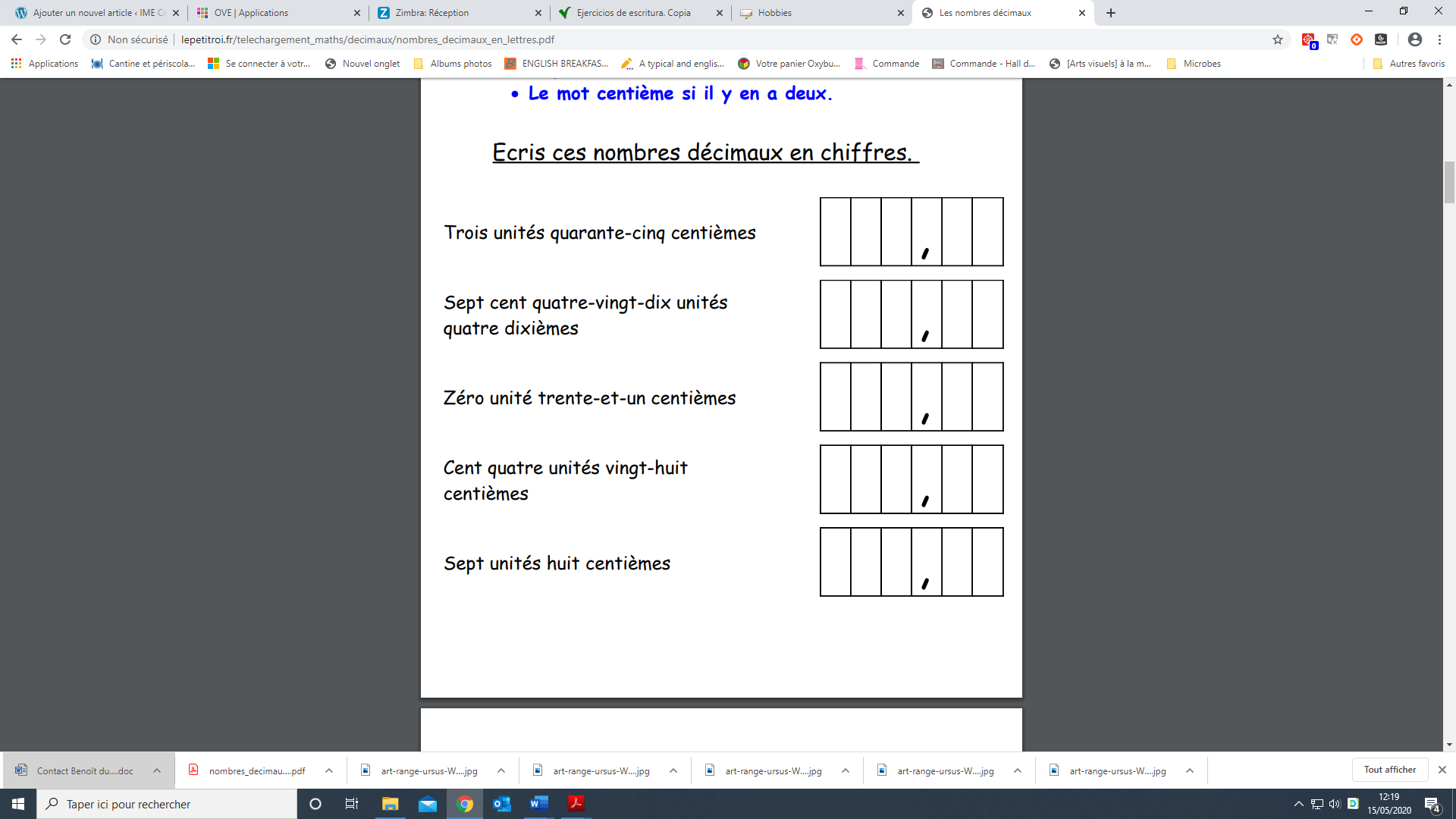 Place les points sur la droite.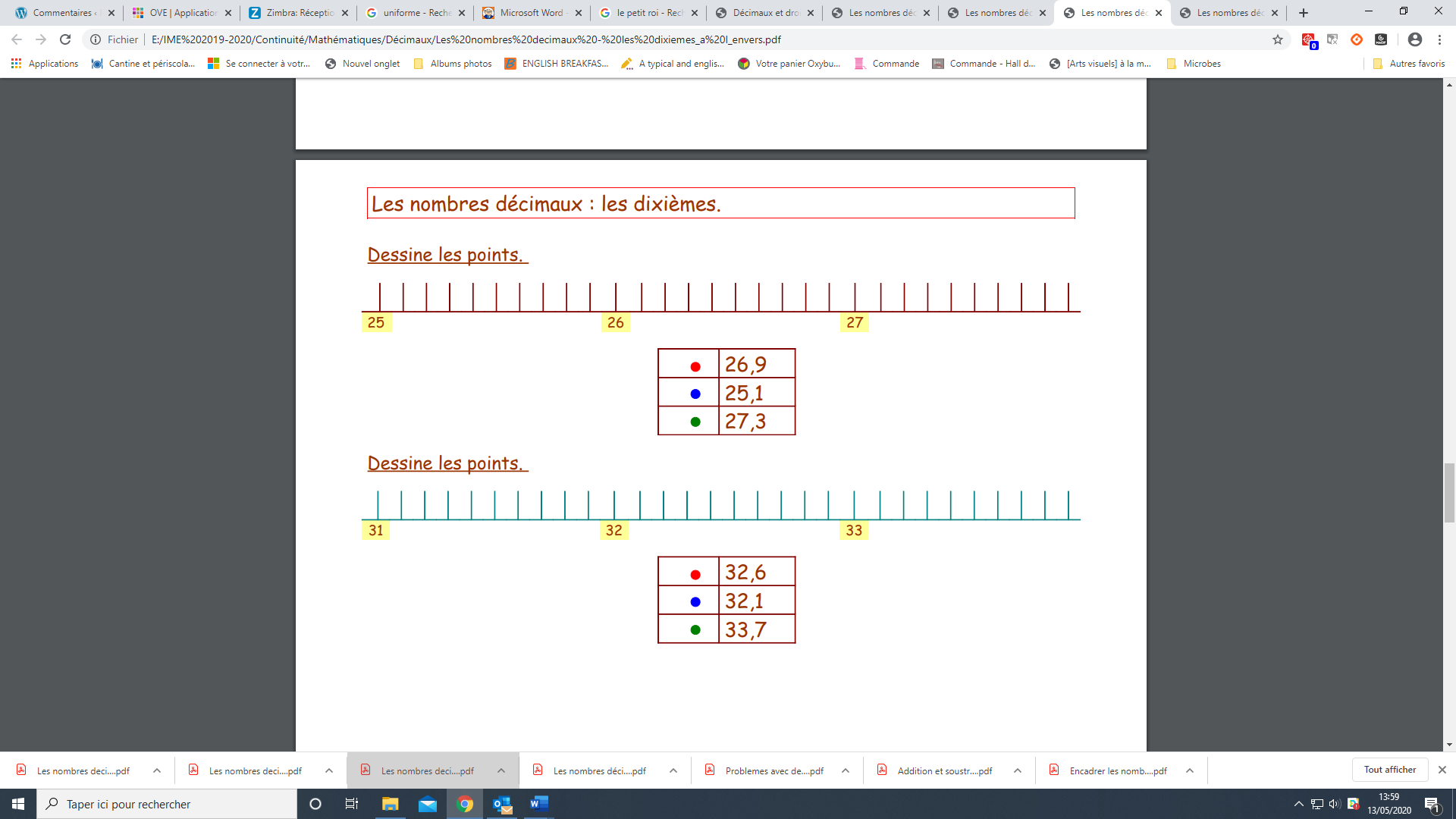 Nomme les points. 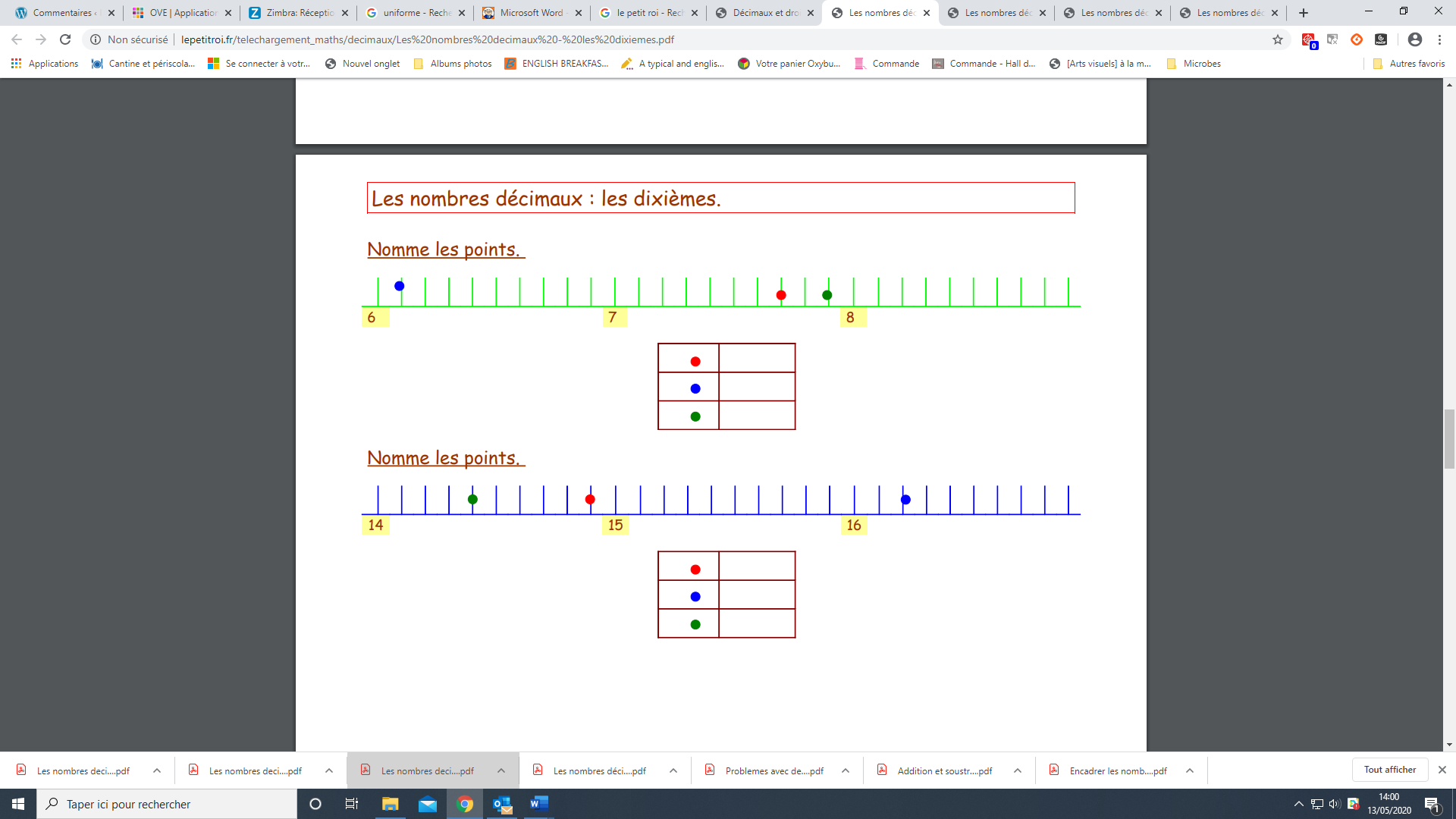 Encadre les nombres avec des nombres entiers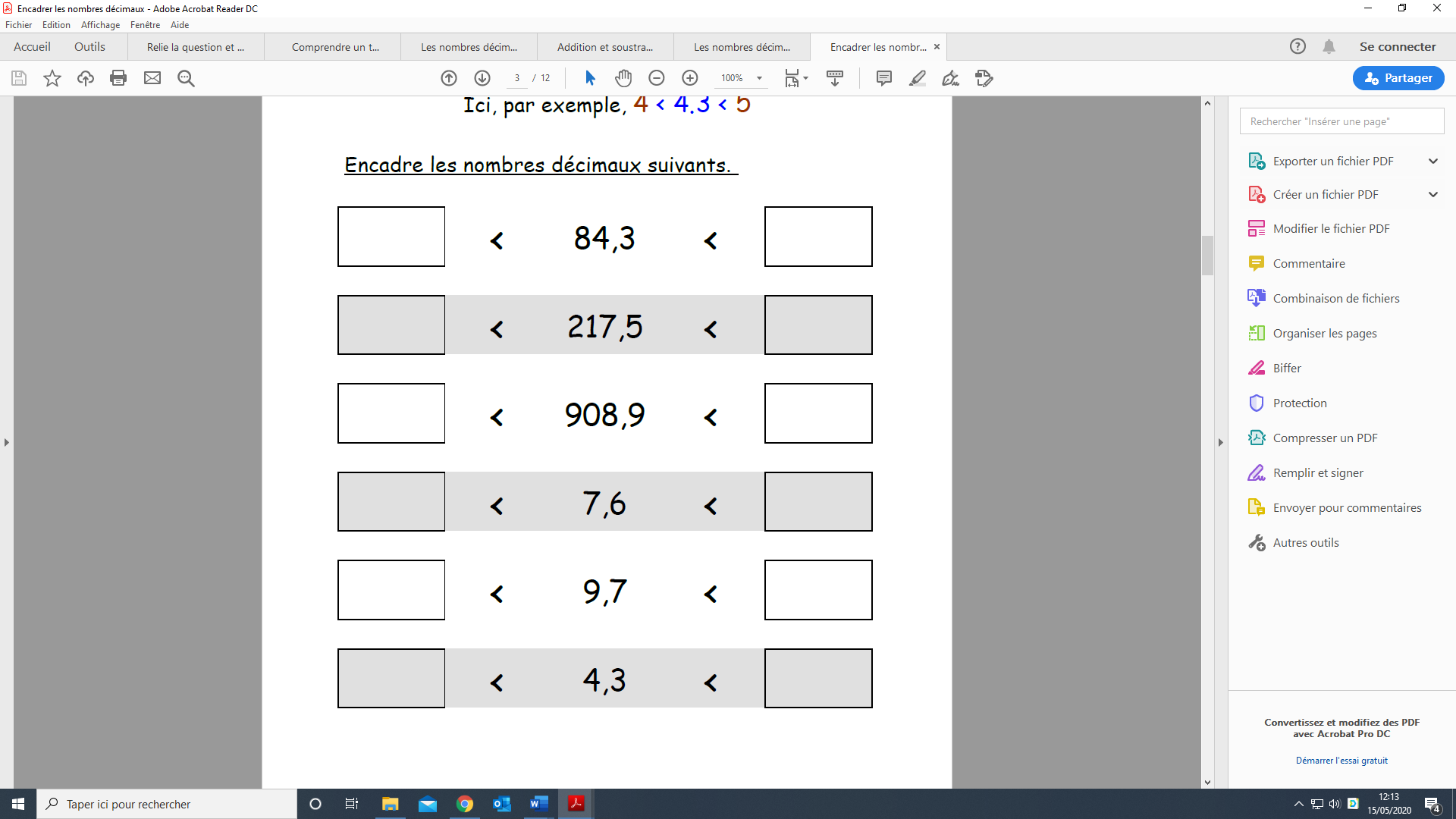 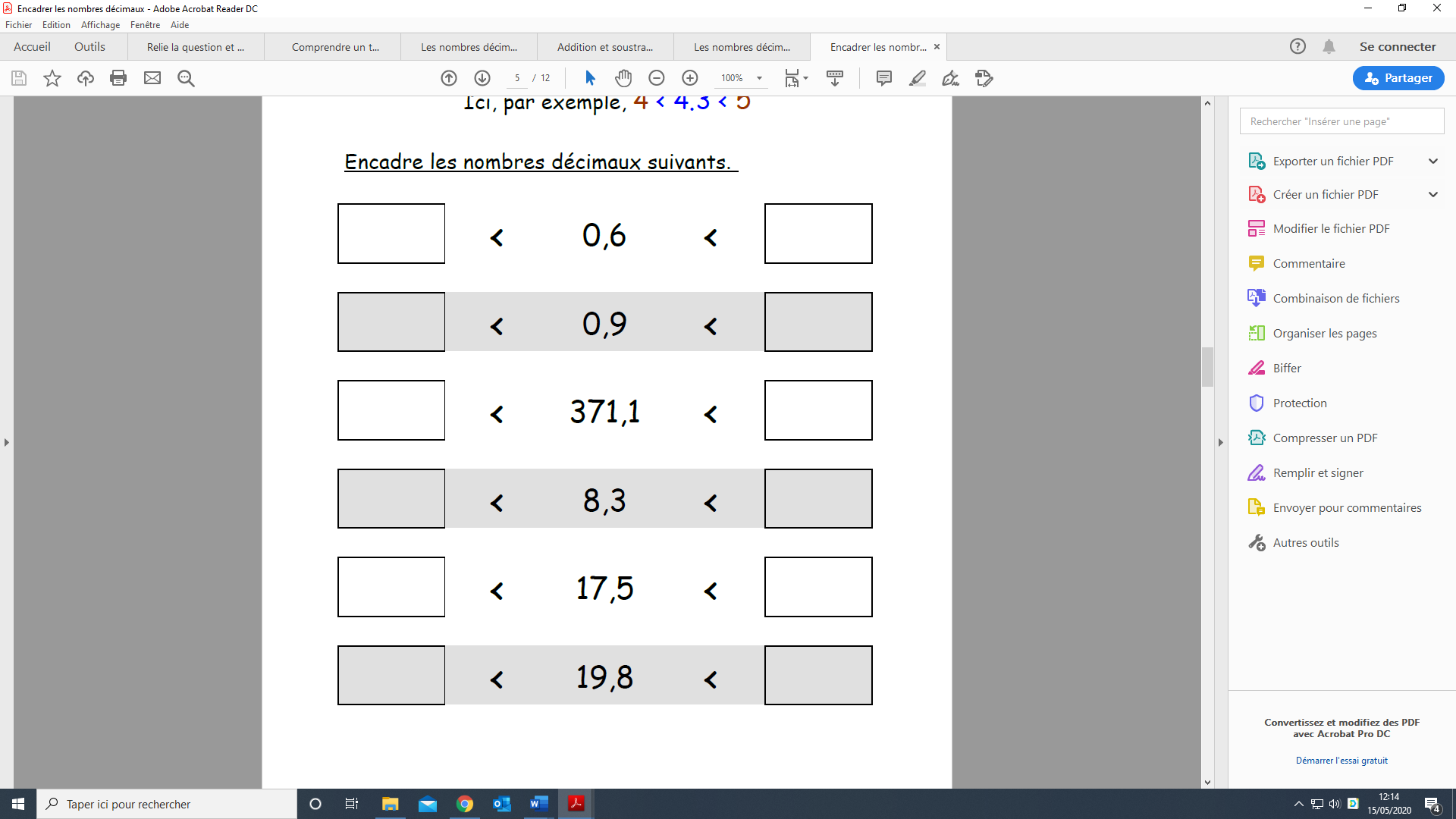 